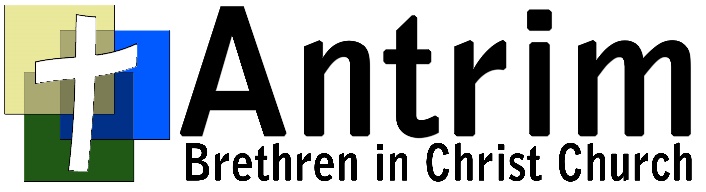 Sermon Notes & Discussion QuestionsSpeaker:	Pastor Adam MeredithSeries:	The Cast of ChristmasSermon: 	The Newborn KingPassage:	Luke 2:1-7Date: 	December 24 & 25, 2022Sermon Notes:Where was Jesus one minute before the Incarnation?What does it mean that the government will be upon His shoulder?Discussion Questions:What’s some of the significance of Jesus’ being with the Father before the Incarnation? What are some of the implications of God’s preparing a body for the Son of God?What practical difference does it make that Jesus is king already? How can your life be different in light of this fact?